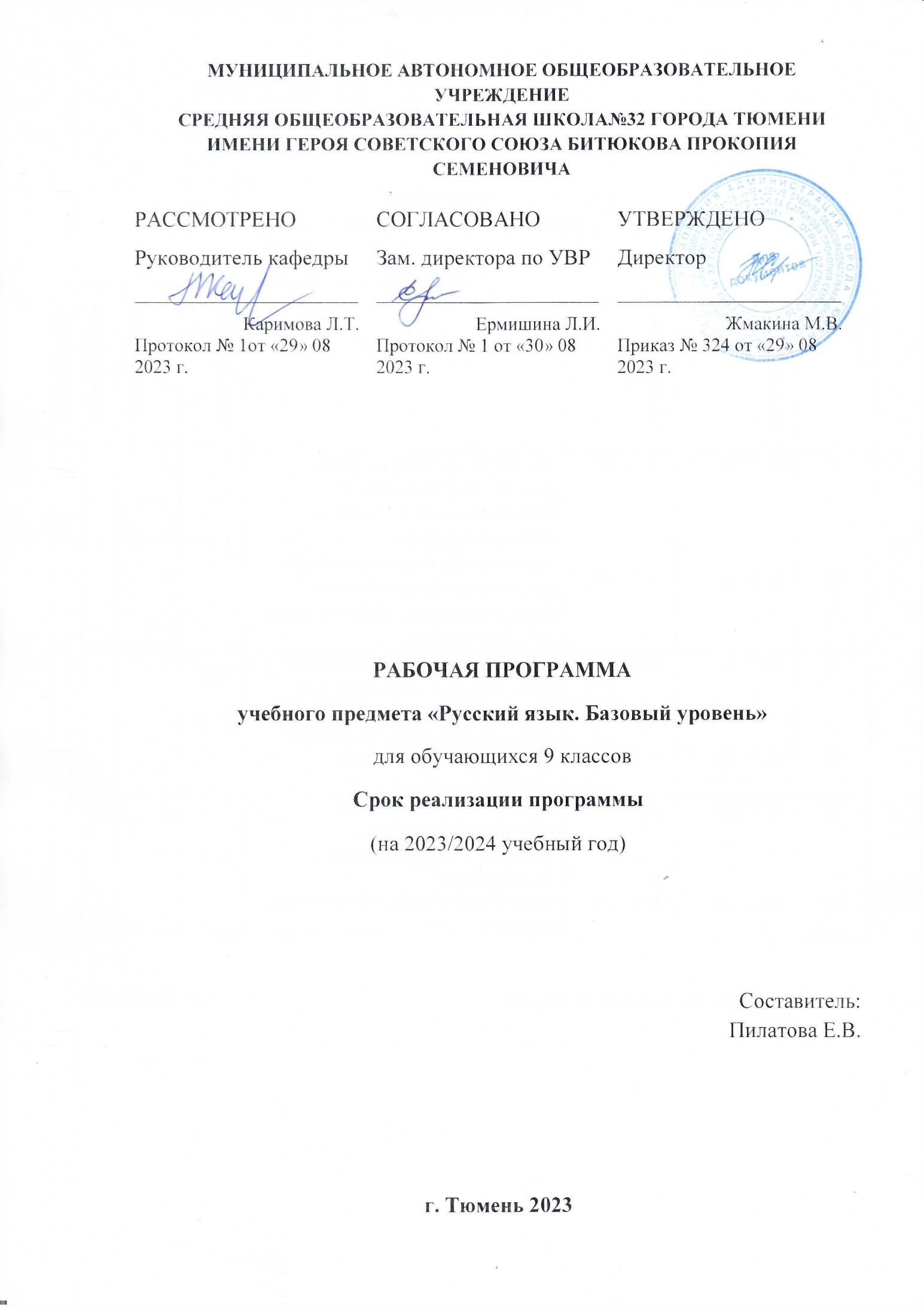 1. Планируемые результаты освоения учебного предмета русский язык в 9 классе:Личностные УУД:понимание русского языка как одной из основных национально-культурных ценностей русского народа;осознание эстетической ценности русского языка; уважительное отношение к родному языку, гордость за него;достаточный объем словарного запаса и усвоенных грамматических средств  для свободного выражения мыслей и чувств в процессе речевого общения.Метапредметные:            Познавательные УУД:самостоятельное выделение и формулирование познавательной цели;поиск и выделение необходимой информации; применение методов информационного поиска, в том числе с помощью компьютерных средств;знаково-символические действия, включая моделирование (преобразование объекта из чувствительной формы в модель, где выделены существенные характеристики объекта, и преобразование модели с целью выявления общих законов, определяющих данную предметную область);структурирование знаний;осознанное и произвольное постижение речевого высказывания в устной и письменной форме;рефлексия способов и условий действия, контроль и оценка процесса и результатов деятельности;анализ объектов с целью выделения признаков (существенных, несущественных);синтез – составление целого из частей, в том числе самостоятельное достраивание с восполнением недостающих компонентов;выбор оснований и критериев для сравнения, сериации, классификации объектов;подведение под понятие, выведение следствий;установление причинно-следственных связей, представление цепочек объектов и явлений;построение логической цепочки рассуждений, анализ истинности утверждений;доказательство;выдвижение гипотез и их обоснование.Коммуникативные УУД:слушать и слышать друг друга;с достаточной полнотой и точностью выражать свои мысли в соответствии с задачами и условиями коммуникации;адекватно использовать речевые средства для дискуссии и аргументации своей позиции;представлять конкретное содержание и сообщать его в письменной и устной форме;спрашивать, интересоваться чужим мнением и высказывать своё;определение цели и функций участников, способов взаимодействия; планирование общих способов работы;обмен знаниями между членами группы для принятия эффективных совместных решений;способность брать на себя инициативу в организации совместного действия (деловое лидерство);способность с помощью вопросов добывать недостающую информацию (познавательная инициативность);устанавливать рабочие отношения, эффективно сотрудничать и способствовать продуктивной кооперации;уважительное отношение к партнёрам, внимание к личности другого;использование адекватных языковых средств для отображения в форме речевых высказываний своих чувств, мыслей, побуждений и иных составляющих внутреннего мира;речевое отображение (описание, объяснение) учеником содержания совершаемых действий в форме речевых значений с целью ориентировки (планирование, контроль, оценка) предметно-практической или иной деятельности как в форме громкой социализированной речи, так и в форме внутренней речи (внутреннего говорения), служащей этапом интериоризации – процесса переноса во внутренний план в ходе усвоения новых умственных действий и понятий.Регулятивные УУД:целеполагание как постановка учебной задачи на основе соотнесения того, что уже известно и усвоено учащимися, и того, что еще неизвестно;планирование – определение последовательности промежуточных целей с учетом конечного результата; составление плана и последовательности действий;прогнозирование – предвосхищение результата и уровня знаний, его временных характеристик;контроль в форме сличения способа действия и его результата с заданным эталоном с целью обнаружения отклонений и отличий от эталона;коррекция – внесение необходимых дополнений и коррективов в план и способ действия в случае расхождения эталона, реального действия и его результата; внесение изменений в результат своей деятельности, исходя из оценки этого результата самим обучающимся, учителем, товарищами;оценка – выделение и осознание обучающимися того, что уже усвоено и что еще нужно усвоить, осознание качества и уровня усвоения; оценка результатов работы;волевая саморегуляция как способность к мобилизации сил и энергии к волевому усилию (к выбору в ситуации мотивационного конфликта) и преодолению препятствия.Предметные УУД:совершенствование видов речевой деятельности (аудирования, чтения, говорения и письма), обеспечивающих эффективное овладение разными учебными предметами и взаимодействие с окружающими людьми в ситуациях формального и неформального межличностного и межкультурного общения;понимание определяющей роли языка в развитии интеллектуальных и творческих способностей личности, в процессе образования и самообразования; использование коммуникативно-эстетических возможностей русского языка;расширение и систематизацию научных знаний о языке; осознание взаимосвязи его уровней и единиц; освоение базовых понятий лингвистики, основных единиц и грамматических категорий языка;формирование навыков проведения различных видов анализа слова (фонетического, лексического, морфологического), синтаксического анализа словосочетания, а также многоаспектного анализа текста;обогащение активного и потенциального словарного запаса, расширение объёма используемых в речи грамматических средств для свободного выражения мыслей и чувств адекватно ситуации и стилю общения;овладение основными стилистическими ресурсами лексики и фразеологии языка, приобретение опыта их использования в речевой практике при создании устных и письменных высказываний; стремление к речевому самосовершенствованию;формирование ответственности за языковую культуру как общечеловеческую ценность.2. Содержание учебного предмета «Русский язык. 9 класс»:О языке Русский язык как национальный язык русского народа, государственный язык Российской Федерации и язык межнационального общения. Русский язык в современном мире. Речь. 22ч Систематизация сведений о тексте, теме и основной мысли связного высказывания, средствах связи предложений в тексте, о стилях и типах речи. Особенности строения устного и письменного публицистического высказывания (задача речи, типы речи, характерные языковые и речевые средства). Композиционные формы: газетная статья (рассуждение-размышление); эссе; статья в газету (рассуждение-доказательство); рецензия.Деловые бумаги: заявление (стандартная форма, языковые средства, характерные для этого вида деловых бумаг), доверенность.Тезисы, конспекты научно-популярных и публицистических статей.Обобщение изученного в 5-8 классах Основные единицы языка и их особенности (звуки, морфемы, слова, словосочетания, предложения). Лексическое и грамматическое значение слова. Части речи и их смысловые, морфологические и синтаксические признаки. Основные правила правописания.ЯЗЫК, ПРАВОПИСАНИЕ, КУЛЬТУРА РЕЧИСинтаксис сложного предложения Сложное предложение Сложное предложение и его признаки. Сложные предложения с союзами и без союзов. Классификация   сложных    предложений:  сложносочиненные, сложноподчиненные, бессоюзные.Сложносочинённое предложение Строение    сложносочиненного    предложения    и средства связи в нем: интонация и сочинительные союзы (соединительные, разделительные и противительные).   Смысловые   отношения   между частями сложносочиненного предложения. Запятая между частями сложносочиненного предложения.   Культура речи. Синонимика сложносочинённых предложений с различными союзами. Стилистические особенности сложносочинённого предложения и ряда простых предложений.Сложноподчинённое предложение Строение     сложноподчиненного     предложения: главное и придаточное предложение в его составе; средства связи в сложноподчиненном предложении. Основные виды придаточных предложений: определительные, изъяснительные, обстоятельственные (места, времени, образа действия и степени, цели, условия, причины, уступительные, сравнительные, следствия). Место придаточного предложения по отношению к главному. Предложения с несколькими придаточными. Знаки препинания между главным и придаточным предложениями.Культура речи. Устранение и предупреждение ошибок, связанных с построением сложных союзных предложений. Синонимика сложных союзных предложений. Стилистические особенности сложноподчинённого и простого предложений. Наблюдение за использованием сложноподчинённых предложений разного вида в разных типах речи.Бессоюзное сложное предложение Смысловые отношения между простыми предложениями в составе бессоюзного сложного предложения. Интонация бессоюзного сложного предложения. Знаки препинания в бессоюзном сложном предложении.Культура речи. Выразительные особенности бессоюзных предложений. Синонимика простых и сложных предложений с союзами и без союзов.Сложное предложение с разными видами связи Сложное предложение с различными видами союзной и бессоюзной связи. Знаки препинания в нем.Культура речи. Правильное построение сложных предложений с разными видами связи. Уместное их употребление (преимущественно в книжной речи). Стилистические особенности сложного предложения с разными видами связи.Повторение в конце годаРезервные часы 3. Учебно-тематический план:Календарно-тематическое планированиеразделкол-во часовконтрольразвитие речиформы контроляО языке.1чОбобщение изученного в 5-8 классах8ч+1- Входная контрольная работа.Осложнённое списывание с грамматическим заданием по теме «Повторение»Язык. Правописание. Культура речи (систематический курс).                                                                      Синтаксис сложного предложения.Язык. Правописание. Культура речи (систематический курс).                                                                      Синтаксис сложного предложения.Язык. Правописание. Культура речи (систематический курс).                                                                      Синтаксис сложного предложения.Язык. Правописание. Культура речи (систематический курс).                                                                      Синтаксис сложного предложения.Язык. Правописание. Культура речи (систематический курс).                                                                      Синтаксис сложного предложения.Сложное предложение. Сложносочинённое предложение.10ч+15ч- Приёмы сжатия. Сжатое изложение исходного текста.- Контрольная работа по теме «Сложносочинённое предложение»Сложноподчинённое предложение.22ч+27ч- Сжатое изложение исходного текста с элементами сочинения - Контроль за полугодие- Контрольная работа  по теме «Сложноподчинённое предложение»- Сочинение эссеСложноподчинённое предложение с несколькими придаточными5чБессоюзное сложное предложение.10ч+11ч- Контрольная работа  по теме «Бессоюзное сложное предложение»                                                Сложное предложение с разными видами связи7ч+12ч- Контрольная работа  по теме «Сложное предложение» - Сочинение  рецензияИтоговое повторение 11ч7ч- Сочинение рассуждение- Сжатое изложение исходного текста.Резервные уроки4ч74ч6К22Рр(3сочинения + 2изложения + 1изложение с элементами сочинения)Итого: 102 часоввыполнение практической части программывыполнение практической части программывыполнение практической части программы№ п/пДатаДатаДатаТема урокаТема урокаОсновное содержание:Планируемые результаты УУДПланируемые результаты УУДПланируемые результаты УУДПланируемые результаты УУДПланируемые результаты УУДВиды контроля (ОГЭ)Виды контроля (ОГЭ)№ п/пДатаДатаДатаТема урокаТема урокаОсновное содержание:ПредметныеЛичностныеМетапредметныеМетапредметныеМетапредметныеВиды контроля (ОГЭ)Виды контроля (ОГЭ)1 четверть1 четверть1 четверть1 четверть1 четверть1 четверть1 четверть1 четверть1 четверть1 четверть1 четверть1 четверть1 четверть1 четверть102.0902.0902.09Введение. 1чРусский язык  - национальный язык русского народаВведение. 1чРусский язык  - национальный язык русского народаОсновные формы существования национального русского языка: русский литературный язык, территориальные диалекты (народные говоры), социальные диалекты (жаргоны) и просторечия.Иметь представление об особенностях национального языка, о его значении, образовании и развитии. Развивать умение читать лингвистические тексты и создавать собственные высказывания на лингвистические темыИспытывать чувство гордости за свою Родину, русский народ и историю России, осознавать свою этническую и национальную принадлежность, признавать ценности многонационального российского общества.Уметь самостоятельно определять цель учебной деятельности, искать средства её осуществления; составлять сложный план текста.Уметь самостоятельно определять цель учебной деятельности, искать средства её осуществления; составлять сложный план текста.Уметь самостоятельно определять цель учебной деятельности, искать средства её осуществления; составлять сложный план текста.Анализ текстов о языке; собственное высказывание на лингвистическую тему Устное собеседованиеАнализ текстов о языке; собственное высказывание на лингвистическую тему Устное собеседованиеПовторение. 9чПовторение. 9чПовторение. 9чПовторение. 9чПовторение. 9чПовторение. 9чПовторение. 9чПовторение. 9чПовторение. 9чПовторение. 9чПовторение. 9чПовторение. 9чПовторение. 9чПовторение. 9ч207.0907.0907.09Основные единицы языка и их особенности: звуки, морфемы, слова, словосочетания, предложения.Основные единицы языка и их особенности: звуки, морфемы, слова, словосочетания, предложения.Повторение раздела «Фонетика.  Орфография. Графика».  Орфоэпия. Нормы произношения.Орфоэпические нормы русского литературного языкаПовторить понятия о звуках речи, соотношении звука и буквы, связь фонетики с графикой и орфографией, основные орфоэпические нормы.  Производить фонетический и орфоэпический разбор слов. Применять знания по фонетике в практике писания и говорения. Составлять рассуждение научного стиляИметь представление об орфоэпической литературной норме.Определять степень успешности выполнения своей работы, исходя из имеющихся критериев.Определять степень успешности выполнения своей работы, исходя из имеющихся критериев.Определять степень успешности выполнения своей работы, исходя из имеющихся критериев.Проверочная работа: фонетический разбор словаПроверочная работа: фонетический разбор слова308.0908.0908.09Основные единицы языка и их особенности: звуки, морфемы, слова, словосочетания, предложения.Основные единицы языка и их особенности: звуки, морфемы, слова, словосочетания, предложения.Лексика. Лексическое значение слова Словарный состав русского языка с точки зрения происхождения, употребления и стилистической окраскиПовторить виды морфем, чередование звуков в морфемах, основные способы образования слов. Определение синонимов,антонимов, паронимов, омонимов, историзмов,архаизмов, старославянизмов, диалектизмов, профессионализмов, фразеологизмов. Иметь представление о словарях русского языка и их роли, применять знания по морфемике и словообразованию в практике правописания. Пользоваться словарями Формировать эстетические потребности, ценности и чувства.Работать по плану, сверять свои действия с целью и при необходимости исправлять ошибки с помощью учителя.Работать по плану, сверять свои действия с целью и при необходимости исправлять ошибки с помощью учителя.Работать по плану, сверять свои действия с целью и при необходимости исправлять ошибки с помощью учителя.Составление схемы «Лексический состав русского языка» с примерами   Составление схемы «Лексический состав русского языка» с примерами   409.0909.0909.09Основные единицы языка и их особенности: звуки, морфемы, слова, словосочетания, предложения.Основные единицы языка и их особенности: звуки, морфемы, слова, словосочетания, предложения.Морфемика.  Способы словообразованияПрименять знания из области лексики и словообразования, владеть навыками морфемного и словообразовательного  разборов.Формировать эстетические потребности, ценности и чувства.Работать по плану, сверять свои действия с целью и при необходимости исправлять ошибки с помощью учителя.Работать по плану, сверять свои действия с целью и при необходимости исправлять ошибки с помощью учителя.Работать по плану, сверять свои действия с целью и при необходимости исправлять ошибки с помощью учителя.Разбор слова по составуРазбор слова по составу514.0914.0914.09Части речи и их смысловые, морфологические и синтаксические признаки. Части речи и их смысловые, морфологические и синтаксические признаки. Морфология и синтаксис. Система частей речи в русском языке. Принципы выделения частей речи. Слитное и раздельное написание разных частей речи с НЕПовторять части речи, уметь выделять словосочетания из предложений, повторить слитное и раздельное написание разных частей речи с не.Формирование оценки своих поступков, разрешая моральные противоречия на основе общечеловеческих ценностей.Уметь самостоятельно определять цель учебной деятельности, искать средства её осуществления.Уметь самостоятельно определять цель учебной деятельности, искать средства её осуществления.Уметь самостоятельно определять цель учебной деятельности, искать средства её осуществления.Выполнение упражнений на определение частей речи (материалы ОГЭ)Выполнение упражнений на определение частей речи (материалы ОГЭ)6-815.0916.0921.0915.0916.0921.0915.0916.0921.093часаОсновные правила правописания. Орфография и пунктуация3часаОсновные правила правописания. Орфография и пунктуацияМорфология и орфография. Сложные случаи правописания. Грамматическая основа предложения. Знаки препинания при однородных членах предложения, причастных и деепричастных оборотах. Повторить правописание чередующих гласных в корне, пунктуацию простого предложения, основные нормы русского литературного языка. Применять изученные правила, пользоваться способами применения правилФормирование мотивов учебной деятельности.Самостоятельно определять цель учебной деятельности, искать средства её осуществления; выполнять универсальные логические действияСамостоятельно определять цель учебной деятельности, искать средства её осуществления; выполнять универсальные логические действияСамостоятельно определять цель учебной деятельности, искать средства её осуществления; выполнять универсальные логические действияОбъяснительный диктантОбъяснительный диктант922.09По графику учебной части22.09По графику учебной части22.09По графику учебной частиК. Входной контроль по теме «Повторение и систематизация изученного в 5-8 классах».К. Входной контроль по теме «Повторение и систематизация изученного в 5-8 классах».Осложнённое списывание с грамматическим заданиемПроверить уровень владения ранее изученным материалом, выделенным для повторения и закрепления в 9 классеПриобретать мотивы учебной деятельности и понимать личностный смысл учения.Грамотно  оформлять свою письменную речь.Грамотно  оформлять свою письменную речь.Грамотно  оформлять свою письменную речь.Входной контроль Входной контроль 1023.1023.1023.10Анализ контрольных работАнализ контрольных работУрок коррекции знанийВыявить и устранить пробелы в знаниях по темеКорректировать действие после его завершения на основе его оценки и учёта характера сделанных ошибок; адекватно определять причины успешности и неуспешности в учебной деятельности, сопоставляя цель, ход и результат деятельности самостоятельноКорректировать действие после его завершения на основе его оценки и учёта характера сделанных ошибок; адекватно определять причины успешности и неуспешности в учебной деятельности, сопоставляя цель, ход и результат деятельности самостоятельноКорректировать действие после его завершения на основе его оценки и учёта характера сделанных ошибок; адекватно определять причины успешности и неуспешности в учебной деятельности, сопоставляя цель, ход и результат деятельности самостоятельноКорректировать действие после его завершения на основе его оценки и учёта характера сделанных ошибок; адекватно определять причины успешности и неуспешности в учебной деятельности, сопоставляя цель, ход и результат деятельности самостоятельноРабота над ошибкамиРабота над ошибкамиСложное предложение. Сложносочиненное предложение  11ч + 5 РРСложное предложение. Сложносочиненное предложение  11ч + 5 РРСложное предложение. Сложносочиненное предложение  11ч + 5 РРСложное предложение. Сложносочиненное предложение  11ч + 5 РРСложное предложение. Сложносочиненное предложение  11ч + 5 РРСложное предложение. Сложносочиненное предложение  11ч + 5 РРСложное предложение. Сложносочиненное предложение  11ч + 5 РРСложное предложение. Сложносочиненное предложение  11ч + 5 РРСложное предложение. Сложносочиненное предложение  11ч + 5 РРСложное предложение. Сложносочиненное предложение  11ч + 5 РРСложное предложение. Сложносочиненное предложение  11ч + 5 РРСложное предложение. Сложносочиненное предложение  11ч + 5 РРСложное предложение. Сложносочиненное предложение  11ч + 5 РРСложное предложение. Сложносочиненное предложение  11ч + 5 РР1128.0928.0928.09Сложное предложение.Сложное предложение.Понятие о сложном предложении как единицы синтаксиса. Основные виды сложных предложений.Распознавать признаки разграничения простых и сложных предложений, понятие сложного предложения, иметь представление о средствах связи частей сложного предложения и соответствующих знаках препинания. Знать классификацию сложных предложений. Уметь на уровне первичных навыковРазвивать этические чувства, доброжелательность и эмоционально-нравственную отзывчивость.Ориентироваться  в своей системе знаний и осознавать в необходимости новых, определять степень успешности выполнения своей работы.Ориентироваться  в своей системе знаний и осознавать в необходимости новых, определять степень успешности выполнения своей работы.Ориентироваться  в своей системе знаний и осознавать в необходимости новых, определять степень успешности выполнения своей работы.ТестТест1229.0929.0929.09Виды сложных предложений и средства связи в нихВиды сложных предложений и средства связи в нихПонятие о сложном предложении как единицы синтаксиса. Основные виды сложных предложений.Распознавать признаки разграничения простых и сложных предложений, понятие сложного предложения, иметь представление о средствах связи частей сложного предложения и соответствующих знаках препинания. Знать классификацию сложных предложений. Уметь на уровне первичных навыковРазвивать этические чувства, доброжелательность и эмоционально-нравственную отзывчивость.Ориентироваться  в своей системе знаний и осознавать в необходимости новых, определять степень успешности выполнения своей работы.Ориентироваться  в своей системе знаний и осознавать в необходимости новых, определять степень успешности выполнения своей работы.Ориентироваться  в своей системе знаний и осознавать в необходимости новых, определять степень успешности выполнения своей работы.ТестТест1330.0930.0930.09РР. Стили  речиРР. Стили  речиТекст и его признаки. Стили речи и сфера их употребления, стилевые задачи.Владеть навыками стилистического и типологического анализа текста. Повторить признаки текста и его функции. Свободно и правильно излагать свои мысли в устной и письменной форме с соблюдением норм построения текста. Совершенствование и редактирование собственного текстаРазвивать этические чувства, доброжелательность и эмоционально-нравственную отзывчивость.Уметь составлять сложный план, передавать содержание в сжатом, выборочном и развернутом виде.Уметь составлять сложный план, передавать содержание в сжатом, выборочном и развернутом виде.Уметь составлять сложный план, передавать содержание в сжатом, выборочном и развернутом виде.Проверочная работаПроверочная работа14-1505.0906.0905.0906.0905.0906.09РР. Деловая речь, ее особенности.Составление деловых бумагРР. Деловая речь, ее особенности.Составление деловых бумагПонятие официально-делового стиля, его особенности и сфера употребления, отличие от других стилей речи; формирование умения составлять и оформлять деловые бумаги.Повторить признаки официально-делового стиля, учиться составлять высказывания, стилевые черты, языковые средства, сферу употребления официально-делового стиля. Составлять деловые бумаги, отличать официально-деловой стиль от других стилей речиРазвивать этические чувства, доброжелательность и эмоционально-нравственную отзывчивость.Уметь работать по плану, сверять свои действия с целью и при необходимости исправлять ошибки с помощью учителя.Уметь работать по плану, сверять свои действия с целью и при необходимости исправлять ошибки с помощью учителя.Уметь работать по плану, сверять свои действия с целью и при необходимости исправлять ошибки с помощью учителя.Заявление о приеме на работу, объявление автобиография.Дома: автобиография по образцуЗаявление о приеме на работу, объявление автобиография.Дома: автобиография по образцу16-1707.1012.1007.1012.1007.1012.10РР. Приемы сжатия текста. Обучающее сжатое изложение исходного текстаРР. Приемы сжатия текста. Обучающее сжатое изложение исходного текстаСпособы компрессии текста (исключение, замена, обобщение)Писать изложения по текстам публицистического стиля, сохраняя композиционную форму, типологическое строение, характерные языковые средстваФормировать эстетические потребности, ценности и чувства.Работать по плану, сверять свои действия с целью и при необходимости исправлять ошибки с помощью учителя.Работать по плану, сверять свои действия с целью и при необходимости исправлять ошибки с помощью учителя.Работать по плану, сверять свои действия с целью и при необходимости исправлять ошибки с помощью учителя.Изложение Изложение 1813.1013.1013.10Понятие о сложносочиненном предложенииПонятие о сложносочиненном предложенииПонятие о сложносочиненном предложении, средства связи, смысловые отношения между частями сложносочиненного предложенияИметь представление о классификации сложных предложений и средства связи между их частями.На уровне первичных навыков разграничивать сложные предложения разных типов, ставить знаки препинания между частями на письме.Принимать и осваивать социальные роли обучающихся, приобретать мотивы учебной деятельности и понимать личностный смысл учения.Уметь работать по составленному плану, используя наряду с основными и дополнительные средства(справочная литература, словари),делать выводы в результате совместной работы всего класса о классификации сложных предложений.Уметь работать по составленному плану, используя наряду с основными и дополнительные средства(справочная литература, словари),делать выводы в результате совместной работы всего класса о классификации сложных предложений.Уметь работать по составленному плану, используя наряду с основными и дополнительные средства(справочная литература, словари),делать выводы в результате совместной работы всего класса о классификации сложных предложений.ТестТест1914.1014.1014.10Виды сложносочинённых предложений и знаки препинания в них. Сочинительные союзыВиды сложносочинённых предложений и знаки препинания в них. Сочинительные союзыПонятие о сложносочиненном предложении (ССП). Сочинительные союзыИметь представление о разрядах сочинительных союзов и соответствующие им виды сложносочиненных предложенийПриобретать мотивы учебной деятельности и понимать личностный смысл учения.Работать по составленному плану, используя наряду с основными и дополнительные средства(справочная литература, словари), делать выводы в результате совместной работы всего класса о классификации сложных предложенийРаботать по составленному плану, используя наряду с основными и дополнительные средства(справочная литература, словари), делать выводы в результате совместной работы всего класса о классификации сложных предложенийРаботать по составленному плану, используя наряду с основными и дополнительные средства(справочная литература, словари), делать выводы в результате совместной работы всего класса о классификации сложных предложенийЛингв. рассказ «Зачем нужно изучать ССП». Лингв. рассказ «Зачем нужно изучать ССП». 2019.1019.1019.10Виды сложносочинённых предложений и знаки препинания в них. Сочинительные союзыВиды сложносочинённых предложений и знаки препинания в них. Сочинительные союзыВиды сложносочинённых предложений и знаки препинания в них. Сочинительные союзыРазличать  разряды сочинительных союзов и соответствующие им виды сложносочиненных предложенийПриобретать мотивы учебной деятельности и понимать личностный смысл учения.Работать по составленному плану, используя наряду с основными и дополнительные средства(справочная литература, словари),делать выводы в результате совместной работы всего класса о классификации сложных предложенийРаботать по составленному плану, используя наряду с основными и дополнительные средства(справочная литература, словари),делать выводы в результате совместной работы всего класса о классификации сложных предложенийРаботать по составленному плану, используя наряду с основными и дополнительные средства(справочная литература, словари),делать выводы в результате совместной работы всего класса о классификации сложных предложенийСхема-конспектСхема-конспект2120.1020.1020.10Знаки препинания в сложносочиненном предложении с общим второстепенным членом.Знаки препинания в сложносочиненном предложении с общим второстепенным членом.Понятие о сложносочиненном предложении. Знаки препинания в сложносочиненном предложении с союзом И и общим второстепенным членомПовторить постановку знаков препинания в сложносочиненном предложении с союзом Ии общим второстепенным членом или общим придаточным предложениемСамостоятельно определять цель учебной деятельности, искать средства её осуществления; выполнять универсальные логические действия.Формирование учебно-познавательного интереса к новому учебному материалу и способам решения новой задачиФормирование учебно-познавательного интереса к новому учебному материалу и способам решения новой задачиФормирование учебно-познавательного интереса к новому учебному материалу и способам решения новой задачиФормирование учебно-познавательного интереса к новому учебному материалу и способам решения новой задачиРазбор заданий ОГЭ2221.1021.1021.10Смысловые отношения в сложносочинённых предложенияхСмысловые отношения в сложносочинённых предложенияхЗнаки препинания в ССП с общим второстепенным членом предложения. Синтаксический и пунктуационный разбор ССПОпределить понятие ССП как такого единства его предикативных частей, которое образуется на основе сочинительной связи и разных смысловых отношений. Определять какие знаки препинания употребляются в составе ССП, и владеть навыками расстановки этих знаков при письме. Владеть навыками синтаксического разбора сложносочиненных предложений; навыками употребления в речи этих предложений. Определять (находить) в тексте средства, подкрепляющие смысловые отношения в ССП; производить синтаксический разбор ССП.Приобретать мотивы учебной деятельности и понимать личностный смысл учения.В диалоге с учителем  определять степень успешности выполнения своей работы и работы всех, исходя из имеющихся критериев, понимать причины своего неуспеха и находить способы выходы из ситуации.В диалоге с учителем  определять степень успешности выполнения своей работы и работы всех, исходя из имеющихся критериев, понимать причины своего неуспеха и находить способы выходы из ситуации.В диалоге с учителем  определять степень успешности выполнения своей работы и работы всех, исходя из имеющихся критериев, понимать причины своего неуспеха и находить способы выходы из ситуации.Проверочная работаПроверочная работа2327.1027.1027.10Систематизация и обобщение изученного по теме «Сложносочиненное  предложение».Систематизация и обобщение изученного по теме «Сложносочиненное  предложение».Понятие о сложносочиненном предложении; знаки препинания в сложносочиненном предложении; виды сложносочиненных предложений.Определять (находить) в тексте средства, подкрепляющие смысловые отношения в ССП; производить синтаксический разбор ССП. Наблюдать за особенностями использования сложносочиненных предложений в текстах разных стилей и жанров, художественном тексте. Приобретать мотивы учебной деятельностиОпределять степень успешности выполнения своей работы, исходя из имеющихся критериев.Определять степень успешности выполнения своей работы, исходя из имеющихся критериев.Определять степень успешности выполнения своей работы, исходя из имеющихся критериев.ТестТест2427.1027.1027.10Контрольная работа по теме: «Сложносочиненные предложения»Контрольная работа по теме: «Сложносочиненные предложения»Диктант с грамматическим заданиемКонтролировать сформированность  как орфографических, пунктуационных, так и  грамматических навыков по ССП.Приобретать мотивы учебной деятельности и понимать личностный смысл учения.Грамотно  оформлять свою письменную речь.Грамотно  оформлять свою письменную речь.Грамотно  оформлять свою письменную речь.Контрольная работа Контрольная работа 2528.1028.1028.10Анализ контрольных работАнализ контрольных работУрок коррекции знанийВыявить и устранить пробелы в знаниях по темеКорректировать действие после его завершения на основе его оценки и учёта характера сделанных ошибок; адекватно определять причины успешности и неуспешности в учебной деятельности, сопоставляя цель, ход и результат деятельности самостоятельноКорректировать действие после его завершения на основе его оценки и учёта характера сделанных ошибок; адекватно определять причины успешности и неуспешности в учебной деятельности, сопоставляя цель, ход и результат деятельности самостоятельноКорректировать действие после его завершения на основе его оценки и учёта характера сделанных ошибок; адекватно определять причины успешности и неуспешности в учебной деятельности, сопоставляя цель, ход и результат деятельности самостоятельноКорректировать действие после его завершения на основе его оценки и учёта характера сделанных ошибок; адекватно определять причины успешности и неуспешности в учебной деятельности, сопоставляя цель, ход и результат деятельности самостоятельноРабота над ошибкамиРабота над ошибками2 четверть. Сложноподчиненное предложение  24ч + 7 РР2 четверть. Сложноподчиненное предложение  24ч + 7 РР2 четверть. Сложноподчиненное предложение  24ч + 7 РР2 четверть. Сложноподчиненное предложение  24ч + 7 РР2 четверть. Сложноподчиненное предложение  24ч + 7 РР2 четверть. Сложноподчиненное предложение  24ч + 7 РР2 четверть. Сложноподчиненное предложение  24ч + 7 РР2 четверть. Сложноподчиненное предложение  24ч + 7 РР2 четверть. Сложноподчиненное предложение  24ч + 7 РР2 четверть. Сложноподчиненное предложение  24ч + 7 РР2 четверть. Сложноподчиненное предложение  24ч + 7 РР2 четверть. Сложноподчиненное предложение  24ч + 7 РР2 четверть. Сложноподчиненное предложение  24ч + 7 РР2 четверть. Сложноподчиненное предложение  24ч + 7 РР2609.1109.1109.11Понятие о сложноподчинённом предложенииПонятие о сложноподчинённом предложенииПонятие о сложноподчиненном предложении (СПП).Иметь представление о классификации сложных предложений; об отличительных признаках ССП, средствах связи главной части с придаточной; правильно ставить знаки препинания и составлять схемы сложноподчиненных предложенийПриобретать мотивы учебной деятельности и понимать личностный смысл учения.Работать по составленному плану, используя наряду с основными и дополнительные средства (справочная литература, словари),делать выводы в результате совместной работы всего класса о классификации сложных предложений.Лингв. рассказ о СППЛингв. рассказ о СППЛингв. рассказ о СППЛингв. рассказ о СПП2710.1110.1110.11Строение сложноподчинённых предложений, средства связи его частей.Строение сложноподчинённых предложений, средства связи его частей.Строение СПП, средства связи его частейПовторить классификацию сложных предложений, и средства связи между их частями.Разграничивать союзы и союзные слова. Приобретать мотивы учебной деятельностиОпределять степень успешности выполнения своей работы, исходя из имеющихся критериев.Конструирование ССП: с опорой на таблицу в учебникеКонструирование ССП: с опорой на таблицу в учебникеКонструирование ССП: с опорой на таблицу в учебникеКонструирование ССП: с опорой на таблицу в учебнике2811.1111.1111.11Виды придаточных в СПП  предложениях и способы их различения  Виды придаточных в СПП  предложениях и способы их различения  Виды придаточных предложений, способы их различения          Повторить  классификацию сложноподчиненных предложений. Объяснить постановку знаков препинания в СПП. Вычленять СПП из текста. Правильно употреблять их в речи, а также синонимичныесинтаксические конструкцииПринимать и осваивать социальные роли обучающихся, приобретать мотивы учебной деятельности и понимать личностный смысл учения.Самостоятельно искать и отбирать необходимую информацию; использовать для решения познавательных задач.Тест Тест Тест Тест 2916.1116.1116.11Знаки препинания в сложноподчинённых предложенияхЗнаки препинания в сложноподчинённых предложенияхЗнаки препинания в сложноподчинённых предложенияхФормировать учебно-познавательный интереса к новому учебному материалу и способам решения новой задачи.Объяснить постановку знаков препинания в СППВычленять СПП из текста. Правильно употреблять СПП в речиУпотреблять в собственном высказывании синонимичныесинтаксические конструкцииПринимать и осваивать социальные роли обучающихся, приобретать мотивы учебной деятельности и понимать личностный смысл учения.Принимать решение в различных жизненных ситуациях с учетом причинно-следственных связей в психологии и поведении людей.Конструирование СПП по заданным схемамКонструирование СПП по заданным схемамКонструирование СПП по заданным схемамКонструирование СПП по заданным схемам3017.1117.1117.11Сложноподчинённые предложения с придаточными определительнымиСложноподчинённые предложения с придаточными определительнымиПридаточные определительные, их синтаксические синонимыИметь представление об  особенностях СПП с придаточным определительным. Уметь пользоваться синтаксическими синонимами (сложноподчиненное предложение с придаточным определительным — простое предложение с обособленным определением).Уметь находить сложноподчиненное предложение с придаточным определительным в художественных текстах; уместно использовать в своей речи подобные синтаксические конструкцииФормирование мотивов учебной деятельности.Самостоятельно определять цель учебной деятельности, искать средства её осуществления; выполнять универсальные логические действия.Инд. карточки: работа с синтаксическими синонимами придаточными. определительными: замена конструкций простыми предложениями с причастными оборотами и наоборот..Инд. карточки: работа с синтаксическими синонимами придаточными. определительными: замена конструкций простыми предложениями с причастными оборотами и наоборот..Инд. карточки: работа с синтаксическими синонимами придаточными. определительными: замена конструкций простыми предложениями с причастными оборотами и наоборот..Инд. карточки: работа с синтаксическими синонимами придаточными. определительными: замена конструкций простыми предложениями с причастными оборотами и наоборот..3118.1118.1118.11Придаточные определительные, их синтаксические синонимы.Придаточные определительные, их синтаксические синонимы.Придаточные определительные, их синтаксические синонимы.Определять (находить) в тексте средства, подкрепляющие смысловые отношения в СПП с придаточным определительным.Определять главное слово;Объяснить постановку знаков препинания в СПП с придаточными определительными; Заменять придаточное определительное причастным оборотом;Использовать в речи СПП с придаточным определительным.Принятие и освоение социальной роли обучающегося, развитие мотивов учебной деятельности и формирование личностного смысла ученияПринятие и освоение социальной роли обучающегося, развитие мотивов учебной деятельности и формирование личностного смысла ученияРазбор предл. по схеме: с.66Разбор предл. по схеме: с.66Разбор предл. по схеме: с.66Разбор предл. по схеме: с.6632-3323.1124.1123.1124.1123.1124.11РР Сжатое изложение с элементами сочинения.РР Сжатое изложение с элементами сочинения.Изложение с элементами сочинения. Текст, заголовок, тема, основная мысль, авторская позиция, проблема. План. Средства выразительности текста.Проверить способность учащихся грамотно употреблять в речи ССППисать изложения по текстам публицистического, сохраняя композиционную форму, типологическое строение, характерные языковые средства; вводить в текст элементы сочиненияФормировать эстетические потребности, ценности и чувства.Писать изложения по текстам публицистического, сохраняя композиционную форму, типологическое строение, характерные языковые средства; вводить в текст элементы сочиненияИзложениеИзложениеИзложениеИзложение3425.1125.1125.11Сложноподчинённые предложения с придаточными изъяснительными.Сложноподчинённые предложения с придаточными изъяснительными.Придаточные изъяснительныеОпределять (находить) в тексте средства, подкрепляющие смысловые отношения в СПП с придаточным изъяснительным.Формирование учебно-познавательного интереса к новому учебному материалу и способам решения новой задачи; Работать по плану, сверять свои действия с целью и при необходимости исправлять ошибки с помощью учителя.План с последующим лингвистическим рассказом  План с последующим лингвистическим рассказом  План с последующим лингвистическим рассказом  План с последующим лингвистическим рассказом  3530.1130.1130.11Сложноподчинённые предложения с придаточными изъяснительными.Сложноподчинённые предложения с придаточными изъяснительными.Придаточные изъяснительныеОпределять (находить) в тексте средства, подкрепляющие смысловые отношения в СПП с придаточнымОпределять (находить) в тексте средства, подкрепляющие смысловые отношения в СПП с придаточным изъяснительным.Работать по плану, сверять свои действия с целью и при необходимости исправлять ошибки с помощью учителя.ТестТестТестТест3601.1201.1201.12Сложноподчиненные предложения с придаточными обстоятельственными времениСложноподчиненные предложения с придаточными обстоятельственными времениПридаточные обстоятельственные, их классификация. Стилистические особенности союзов, связывающих придаточные обстоятельственные с главнымИметь представление об  особенностях структуры  СПП с придаточными времени.Задавать  вопрос; объяснить постановку знаков препинания в СПП с придаточными обстоятельственными  времени Находить в предложениях указательные словаПравописание  подчинительных временных союзовИспользовать в речи СПП с придаточными местаПриобретать мотивы учебной деятельностиОпределять степень успешности выполнения своей работы, исходя из имеющихся критериев.Конструирование предложений с опорой на с.62-63 (таблица)Конструирование предложений с опорой на с.62-63 (таблица)Конструирование предложений с опорой на с.62-63 (таблица)Конструирование предложений с опорой на с.62-63 (таблица)3702.1202.1202.12Сложноподчиненные предложения с придаточными обстоятельственными местаСложноподчиненные предложения с придаточными обстоятельственными местаПридаточные обстоятельственные, их классификация. Стилистические особенности союзов, связывающих придаточные обстоятельственные с главнымОпределять (находить) в тексте средства, подкрепляющие смысловые отношения в СПП с придаточным обстоятельственным местаФормирование мотивов учебной деятельности.Cамостоятельно определять цель учебной деятельности, искать средства её осуществления; выполнять универсальные логические действия.Конструирование предложений с опорой на с.62-63 (таблица)Конструирование предложений с опорой на с.62-63 (таблица)Конструирование предложений с опорой на с.62-63 (таблица)Конструирование предложений с опорой на с.62-63 (таблица)3807.1207.1207.12Стилистические особенности союзов, связывающих придаточные обстоятельственные с главнымСтилистические особенности союзов, связывающих придаточные обстоятельственные с главнымСтилистические особенности союзов, связывающих придаточные обстоятельственные с главным.Повторить  классификацию сложных предложений, и средства связи между их частями.Определить стилистические особенности союзов.Формировать учебно-познавательного интереса к новому учебному материалу и способам решения новой задачи.Принимать решение в различных жизненных ситуациях с учетом причинно-следственных связей в психологии и поведении людей.Работа с текстом (поиск примеров).Работа с текстом (поиск примеров).Работа с текстом (поиск примеров).Работа с текстом (поиск примеров).3908.1208.1208.12РР Строение текста. Признаки текстаРР Строение текста. Признаки текстаПризнаки текстаАнализировать строение текста, языковые и речевые средства, средства связи предложений в тексте характерные для изученных стилей речи.Знать признаки текста. Уметь определять тему, находить основную мысль, микротемы, ключевые словаРазвивать этические чувства, доброжелательность и эмоционально-нравственнуюСоставлять сложный план, передавать содержание в сжатом, выборочном и развернутом виде.Построение собственного текстаПостроение собственного текстаПостроение собственного текстаПостроение собственного текста40-4109.1214.1209.1214.1209.1214.12РР Использование различных стилей в художественных произведениях.РР Использование различных стилей в художественных произведениях.Художественный текст Способы сжатия текста.Определять стиль речи,  анализировать строение текста, языковые и речевые средства, характерные для изученных стилей речи.Развивать этические чувства, доброжелательность и эмоционально-нравственнуюСоставлять сложный план, передавать содержание в сжатом, выборочном и развернутом видеКомпрессия текста. Компрессия текста. Компрессия текста. Компрессия текста. 4215.1215.1215.12Сложноподчинённые предложения с придаточными сравнения.Сложноподчинённые предложения с придаточными сравнения.Придаточные сравнительныеОпределять (находить) в тексте средства, подкрепляющие смысловые отношения в СПП с придаточным обстоятельственным сравнения. Иметь представление об особенностях структуры  СПП с придаточными  сравнения; задавать  вопрос; объяснить постановку знаков препинания в СПП с придаточными обстоятельственным  сравненияПриобретать мотивы учебной деятельностиОпределять степень успешности выполнения своей работы, исходя из имеющихся критериев.Объяснительный диктантОбъяснительный диктантОбъяснительный диктантОбъяснительный диктант4316.1216.1216.12Сложноподчинённые предложения с придаточными образа действия и степени.Сложноподчинённые предложения с придаточными образа действия и степени.Придаточные образа действия и степени. Указательные слова ССП. Придаточные сравнительные (повторение)Определять (находить) в тексте средства, подкрепляющие смысловые отношения в СПП с придаточным обстоятельственным образа действия и степени. Объяснить постановку знаков препинания в СПП с придаточными обстоятельственными  образа действия и степени. Различать в СПП предложении придаточные сравнительные и придаточные образа действия и степениНаходить добавочное значение следствияРазличение союзов и союзных словИспользовать в речи СПП с придаточными образа действия и степениФормировать эстетические потребности, ценности и чувства.Работать по плану, сверять свои действия с целью и при необходимости исправлять ошибки с помощью учителя.Диктант с творческим заданием: продолжить сложноподчиненное предложение придаточным образа действия илиДиктант с творческим заданием: продолжить сложноподчиненное предложение придаточным образа действия илиДиктант с творческим заданием: продолжить сложноподчиненное предложение придаточным образа действия илиДиктант с творческим заданием: продолжить сложноподчиненное предложение придаточным образа действия или4421.12По графику учебной части21.12По графику учебной части21.12По графику учебной частиК. Контроль за I полугодие К. Контроль за I полугодие грамматические задания (тестовая часть) формата ОГЭПроверить уровень владения ранее изученным материалом. Умение применять полученные знания к заданиям ОГЭПриобретать мотивы учебной деятельности и понимать личностный смысл учения.Грамотно  оформлять свою работу. Самоконтроль Грамотно  оформлять свою работу. Самоконтроль Контроль за I полугодие тестовая часть ОГЭ (тематические задания)Контроль за I полугодие тестовая часть ОГЭ (тематические задания)Контроль за I полугодие тестовая часть ОГЭ (тематические задания)4522.1222.1222.12Анализ контрольных работАнализ контрольных работУрок коррекции знанийВыявить  пробелы в знаниях. Самокоррекция собственной деятельности (план действий)Корректировать действие после его завершения на основе его оценки и учёта характера сделанных ошибок; адекватно определять причины успешности и неуспешности в учебной деятельности, сопоставляя цель, ход и результат деятельности самостоятельноКорректировать действие после его завершения на основе его оценки и учёта характера сделанных ошибок; адекватно определять причины успешности и неуспешности в учебной деятельности, сопоставляя цель, ход и результат деятельности самостоятельноКорректировать действие после его завершения на основе его оценки и учёта характера сделанных ошибок; адекватно определять причины успешности и неуспешности в учебной деятельности, сопоставляя цель, ход и результат деятельности самостоятельноРабота над ошибкамиРабота над ошибкамиРабота над ошибками4623.1223.1223.12Сложноподчинённое предложение с придаточным целиСложноподчинённое предложение с придаточным целиПридаточные целиОпределять (находить) в тексте средства, подкрепляющие смысловые отношения в СПП с придаточным обстоятельственным цели. Объяснить постановку знаков препинания в СПП с придаточными обстоятельственными  цели; правописание целевых подчинительных союзовФормирование мотивов учебной деятельности.Самостоятельно определять цель учебной деятельности, искать средства её осуществления; выполнять универсальные логические действия.Конструирование СПП с придаточным целиКонструирование СПП с придаточным целиКонструирование СПП с придаточным целиКонструирование СПП с придаточным цели4728.1228.1228.12Сложноподчинённое предложение с придаточным условия.Сложноподчинённое предложение с придаточным условия.Придаточные условияОпределять (находить) в тексте средства, подкрепляющие смысловые отношения в СПП с придаточным обстоятельственным условия.Формирование мотивов учебной деятельности.Определять степень успешности выполнения своей работы, исходя из имеющихся критериев.Конструирование предложения по заданным схемам;самостоятельнаяКонструирование предложения по заданным схемам;самостоятельнаяКонструирование предложения по заданным схемам;самостоятельнаяКонструирование предложения по заданным схемам;самостоятельная4829.1229.1229.12Сложноподчинённое предложение с придаточными причиныСложноподчинённое предложение с придаточными причиныПридаточные причиныОпределять (находить) в тексте средства, подкрепляющие смысловые отношения в СПП с придаточным обстоятельственным причины.Принимать и осваивать социальные роли обучающихся, приобретать мотивы учебной деятельности и понимать личностный смысл учения.Определять степень успешности выполнения своей работы, исходя из имеющихся критериев.Конструирование СПП по схемеКонструирование СПП по схемеКонструирование СПП по схемеКонструирование СПП по схеме3 четверть3 четверть3 четверть3 четверть3 четверть3 четверть3 четверть3 четверть3 четверть3 четверть3 четверть3 четверть3 четверть3 четверть4913.0113.0113.01Сложноподчинённое предложение с придаточными следствияСложноподчинённое предложение с придаточными следствияПридаточные  следствияОпределять (находить) в тексте средства, подкрепляющие смысловые отношения в СПП с придаточным обстоятельственным следствия.Формировать эстетические потребности, ценности и чувства.Работать по плану, сверять свои действия с целью и при необходимости исправлять ошибки с помощью учителя.Повторение пройденногоПовторение пройденногоПовторение пройденногоПовторение пройденного5018.0118.0118.01Сложноподчинённое предложение с придаточным уступительнымСложноподчинённое предложение с придаточным уступительнымПридаточные уступительныеОпределять (находить) в тексте средства, подкрепляющие смысловые отношения в СПП с придаточным обстоятельственным уступительнымФормировать эстетические потребности, ценности и чувстваОвладение способностью принимать и сохранять цели и задачи учебной деятельности, поиска средств ее осуществления.ТестТестТестТест5119.0119.0119.01Обобщение. Место придаточного предложения по отношению к главному. Знаки препинанияОбобщение. Место придаточного предложения по отношению к главному. Знаки препинанияСтроение сложноподчиненных предложений разных видов.Уметь моделировать по заданным схемам и использовать в своей речи синтаксические синонимы СПП. Формирование мотивов учебной деятельности.Работать по плану, сверять свои действия с целью и при необходимости исправлять ошибки с помощью учителя.работа с текстом: наблюдения  над особенностями употребления СПП различных стилях речиработа с текстом: наблюдения  над особенностями употребления СПП различных стилях речиработа с текстом: наблюдения  над особенностями употребления СПП различных стилях речиработа с текстом: наблюдения  над особенностями употребления СПП различных стилях речи5220.0120.0120.01Обобщение изученного по теме: «Сложноподчинённое предложение».Обобщение изученного по теме: «Сложноподчинённое предложение».Строение сложноподчиненных предложений разных видовПроизводить синтаксический разбор СПП; повторить отличительные признаки СПП; виды придаточных. Владеть синтаксическими нормами языка.Принимать и осваивать социальные роли обучающихся, приобретать мотивы учебной деятельности и понимать личностный смысл учения.Определять степень успешности выполнения своей работы, исходя из имеющихся критериев.Синтаксический разбор Тестовые заданияСинтаксический разбор Тестовые заданияСинтаксический разбор Тестовые заданияСинтаксический разбор Тестовые задания5325.0125.0125.01К. Контрольная  работа   по теме «Сложноподчиненное предложение»К. Контрольная  работа   по теме «Сложноподчиненное предложение»Задания по теме «Сложноподчиненное предложение»Производить синтаксический разбор СПП;контролировать сформированность  как  пунктуационных, так и  грамматических навыков по СПП.Приобретать мотивы учебной деятельностиГрамотно  оформлять свою письменную речь.Контрольная  работаКонтрольная  работаКонтрольная  работаКонтрольная  работа5426.0126.0126.01Анализ контрольных работАнализ контрольных работУрок коррекции знанийВыявить  пробелы в знаниях. Самокоррекция собственной деятельности (план действий)Корректировать действие после его завершения на основе его оценки и учёта характера сделанных ошибок; адекватно определять причины успешности и неуспешности в учебной деятельности, сопоставляя цель, ход и результат деятельности самостоятельноКорректировать действие после его завершения на основе его оценки и учёта характера сделанных ошибок; адекватно определять причины успешности и неуспешности в учебной деятельности, сопоставляя цель, ход и результат деятельности самостоятельноКорректировать действие после его завершения на основе его оценки и учёта характера сделанных ошибок; адекватно определять причины успешности и неуспешности в учебной деятельности, сопоставляя цель, ход и результат деятельности самостоятельноРабота над ошибкамиРабота над ошибкамиРабота над ошибками5527.0127.0127.01РР. Публицистический стиль. Эссе. Понятие о жанреРР. Публицистический стиль. Эссе. Понятие о жанреОсобенности публицистического стиля. Анализ текста. Своеобразие эссе как жанра публицистикиСопоставлять и сравнивать речевые высказывания с точки  зрения их содержания, стилистических особенностей и использованных языковых средств.Формирование учебно-познавательного интереса к новому учебному материалу и способам решения новой задачи. Слушать собеседника и вести диалог; готовность признавать возможность существования различных точек зрения и права каждого иметь свою; излагать своё мнение и аргументировать свою точку зрения.Заполнение таблицыЗаполнение таблицыЗаполнение таблицыЗаполнение таблицы5627.0127.0127.01РР. Эссе. Подготовка к сочинению. РР. Эссе. Подготовка к сочинению. Эссе. Понятие о жанре.  Сочинение - эссе «О времени и о себе».Строить устные и письменные высказывания, ориентированные на жанры публицистики (эссе)Принимать и осваивать социальные роли обучающихся, приобретать мотивы учебной деятельности и понимать личностный смысл учения.Слушать собеседника и вести диалог; готовность признавать возможность существования различных точек зрения и права каждого иметь свою; излагать своё мнение и аргументировать свою точку зрения.СочинениеСочинениеСочинениеСочинениеСложноподчиненное предложение  с несколькими придаточными. 5чСложноподчиненное предложение  с несколькими придаточными. 5чСложноподчиненное предложение  с несколькими придаточными. 5чСложноподчиненное предложение  с несколькими придаточными. 5чСложноподчиненное предложение  с несколькими придаточными. 5чСложноподчиненное предложение  с несколькими придаточными. 5чСложноподчиненное предложение  с несколькими придаточными. 5чСложноподчиненное предложение  с несколькими придаточными. 5чСложноподчиненное предложение  с несколькими придаточными. 5чСложноподчиненное предложение  с несколькими придаточными. 5чСложноподчиненное предложение  с несколькими придаточными. 5чСложноподчиненное предложение  с несколькими придаточными. 5чСложноподчиненное предложение  с несколькими придаточными. 5чСложноподчиненное предложение  с несколькими придаточными. 5ч5701.0201.0201.02Понятие о сложноподчиненном предложении с несколькими придаточнымиПонятие о сложноподчиненном предложении с несколькими придаточнымиСПП с несколькими придаточными. Знаки препинания в них.Определять (находить) главную и придаточную части сложноподчиненного предложения.Правила постановки знаков препинания в СПП с несколькими придаточными, в том числе связанными сочинительными союзамиФормирование учебно-познавательного интереса к новому учебному материалу и способам решения новой задачиПринимать решение в различных жизненных ситуациях с учетом причинно-следственных связей в психологии и поведении людейИндивидуальные карточки: синтаксический разбор СПП с одной и несколькими придаточными частями  Индивидуальные карточки: синтаксический разбор СПП с одной и несколькими придаточными частями  Индивидуальные карточки: синтаксический разбор СПП с одной и несколькими придаточными частями  Индивидуальные карточки: синтаксический разбор СПП с одной и несколькими придаточными частями  58-6002.0203.0208.0202.0203.0208.0202.0203.0208.023 часа Сложноподчинённое предложение с несколькими придаточными3 часа Сложноподчинённое предложение с несколькими придаточнымиСПП с несколькими придаточными. Знаки препинания в них.Опознавать сложные предложения с несколькими придаточными, строить их схемы. Различать сложноподчиненные предложения с однородными, параллельным и последовательным подчинением, составлять схемы, выполнять синтаксический разборФормировать эстетические потребности, ценности и чувства.Работать по плану, сверять свои действия с целью и при необходимости исправлять ошибки с помощью учителя.Самостоятельная работа: индивидуальные задания: УМК, с.188 с последующей проверкойСамостоятельная работа: индивидуальные задания: УМК, с.188 с последующей проверкойСамостоятельная работа: индивидуальные задания: УМК, с.188 с последующей проверкойСамостоятельная работа: индивидуальные задания: УМК, с.188 с последующей проверкой6109.0209.0209.02Обобщение по теме «Сложноподчинённые предложения с несколькими придаточными».    Обобщение по теме «Сложноподчинённые предложения с несколькими придаточными».    Строение сложноподчиненных предложений  с несколькими придаточными»Определять (находить) в тексте средства, подкрепляющие смысловые отношения в СПП с несколькими придаточными; наблюдать за особенностями использования сложноподчиненных предложений с несколькими придаточными   в текстах разных стилей и жанров, художественном тексте. Принимать и осваивать социальные роли обучающихся, приобретать мотивы учебной деятельности и понимать личностный смысл учения.Принимать решение в различных жизненных ситуациях с учетом причинно-следственных связей в психологии и поведении людей.Проверочная работаПроверочная работаПроверочная работаПроверочная работаБессоюзное сложное предложение  11ч + 1 РРБессоюзное сложное предложение  11ч + 1 РРБессоюзное сложное предложение  11ч + 1 РРБессоюзное сложное предложение  11ч + 1 РРБессоюзное сложное предложение  11ч + 1 РРБессоюзное сложное предложение  11ч + 1 РРБессоюзное сложное предложение  11ч + 1 РРБессоюзное сложное предложение  11ч + 1 РРБессоюзное сложное предложение  11ч + 1 РРБессоюзное сложное предложение  11ч + 1 РРБессоюзное сложное предложение  11ч + 1 РРБессоюзное сложное предложение  11ч + 1 РРБессоюзное сложное предложение  11ч + 1 РРБессоюзное сложное предложение  11ч + 1 РР6210.0210.0210.02Понятие о бессоюзном сложном предложении.Понятие о бессоюзном сложном предложении.Понятие о бессоюзном сложном предложении (БСП). Интонация БСП.Моделировать и употреблять в речи сложные бессоюзные предложения с разными смысловыми отношениями между частями, синтаксические синонимы сложных бессоюзных предложений. Формирование учебно-познавательного интереса к новому учебному материалу и способам решения новой задачи.Моделировать и употреблять в речи сложные бессоюзные предложения с разными смысловыми отношениями между частями, синтаксические синонимы сложных бессоюзных предложений.Графическая работа (составить схемы); анализ предложений: смысловые отношения между частями (карточки, УМК)Графическая работа (составить схемы); анализ предложений: смысловые отношения между частями (карточки, УМК)Графическая работа (составить схемы); анализ предложений: смысловые отношения между частями (карточки, УМК)Графическая работа (составить схемы); анализ предложений: смысловые отношения между частями (карточки, УМК)6315.0215.0215.02Смысловые отношения между частями простых предложений в составе сложного бессоюзного.Смысловые отношения между частями простых предложений в составе сложного бессоюзного.Смысловые отношения между частями БСП. Интонация БСП, знаки препинания.Анализировать и характеризовать синтаксическую структуру сложных бессоюзных предложений, смысловые отношения между частями сложных бессоюзных предложенийФормирование мотивов учебной деятельности.Самостоятельно определять цель учебной деятельности. Работать по плану, сверять свои действия с целью; выполнять универсальные логические действия.Работа с текстом: расставить знаки препинания, подчеркнуть в БСП грам. основыРабота с текстом: расставить знаки препинания, подчеркнуть в БСП грам. основыРабота с текстом: расставить знаки препинания, подчеркнуть в БСП грам. основыРабота с текстом: расставить знаки препинания, подчеркнуть в БСП грам. основы6416.0216.0216.02Бессоюзные сложные предложения со значением перечисления. Запятая и точка с запятой в БСПБессоюзные сложные предложения со значением перечисления. Запятая и точка с запятой в БСПЗапятая и точка с запятой в БСП.Смысловые отношения между его частями. Интонация, знаки препинания.Определять (находить) в тексте средства, подкрепляющие смысловые отношения в БСП; соблюдать в практике письма основные правила пунктуации, нормы построения БСП, употребления в речиПринимать и осваивать социальные роли обучающихся, приобретать мотивы учебной деятельности и понимать личностный смысл учения.Самостоятельно определять цель учебной деятельности, искать средства её осуществления; выполнять универсальные логические действия.Преобразование. СПП в БСП:  обоснование пост.знаков препинания (способы проверки).Преобразование. СПП в БСП:  обоснование пост.знаков препинания (способы проверки).Преобразование. СПП в БСП:  обоснование пост.знаков препинания (способы проверки).Преобразование. СПП в БСП:  обоснование пост.знаков препинания (способы проверки).65-6617.0222.0217.0222.0217.0222.022 часа                Бессоюзные сложные предложения со значением дополнения,  пояснения, причины.    Двоеточие в БСП                          2 часа                Бессоюзные сложные предложения со значением дополнения,  пояснения, причины.    Двоеточие в БСП                          Двоеточие в БСП.Смысловые отношения между частями БСП. Интонация БСП, знаки препинания.Определять (находить) в тексте средства, подкрепляющие смысловые отношения в БСП; соблюдать в практике письма основные правила пунктуации, нормы построения БСП, употребления в речи.Развивать этические чувства, доброжелательность и эмоционально-нравственную позициюРаботать по плану, сверять свои действия с целью и при необходимости исправлять ошибки с помощью учителя.Преобразование СПП в БСППроверочная работаПреобразование СПП в БСППроверочная работаПреобразование СПП в БСППроверочная работаПреобразование СПП в БСППроверочная работа6724.0224.0224.02РР Путевые заметкиРР Путевые заметкиОсобенности строения жанра путевые заметкиСтроить устные и письменные высказывания, ориентированные на жанры публицистики (путевые заметки); познакомиться с речевым жанром путевые заметки, его характерными чертами и речевыми особенностями. Опознавать жанр на основе анализа задачи высказывания, предметного содержания, типологической структуры и языковых особенностей текста.Приобретать мотивы учебной деятельности и понимать личностный смысл учения.Слушать собеседника и вести диалог; готовность признавать возможность существования различных точек зрения и права каждого иметь свою; излагать своё мнение и аргументировать свою точку зрения.Составление тезисов или плана.Составление тезисов или плана.Составление тезисов или плана.Составление тезисов или плана.68-6901.0302.0301.0302.0301.0302.032 часа                Бессоюзные сложные предложения со значением времени, условия, следствия. Тире в БСП.2 часа                Бессоюзные сложные предложения со значением времени, условия, следствия. Тире в БСП.Тире в БСП.Смысловые отношения между частями БСП. Интонация БСП, знаки препинания.Определять (находить) в тексте средства, подкрепляющие смысловые отношения в БСП; соблюдать в практике письма основные правила пунктуации, нормы построения БСП, употребления в речиПринимать и осваивать социальные роли обучающихся, приобретать мотивы учебной деятельности и понимать личностный смысл учения.Метапредметные: работать по плану, сверять свои действия с целью и при необходимости исправлять ошибки с помощью учителя.Преобразование СПП в БСППроверочная работаПреобразование СПП в БСППроверочная работаПреобразование СПП в БСППроверочная работаПреобразование СПП в БСППроверочная работа7003.0309.0303.0309.0303.0309.03Бессоюзные сложные предложения со значением сравнения и противопоставления Тире в БСП.Бессоюзные сложные предложения со значением сравнения и противопоставления Тире в БСП.Тире в БСП. Смысловые отношения между частями БСП. Интонация БСП, знаки препинания.Определять (находить) в тексте средства, подкрепляющие смысловые отношения в БСП; соблюдать в практике письма основные правила пунктуации, нормы построения БСП, употребления в речиФормировать эстетические потребности, ценности и чувства.Работать по плану, сверять свои действия с целью и при необходимости исправлять ошибки с помощью учителя.Объяснительный диктантОбъяснительный диктантОбъяснительный диктантОбъяснительный диктант7109.0309.0309.03Обобщение по теме «Бессоюзные сложные предложения»Обобщение по теме «Бессоюзные сложные предложения»Смысловые отношения между частями БСП. Интонация БСП, знаки препинания.Производить синтаксический разбор бессоюзных сложных предложений.Соблюдать в практике письма основные правила пунктуации, нормы построения БСП.Выполнять их пунктуационный и синтаксический разборПриобретать мотивы учебной деятельностиОпределять степень успешности выполнения своей работы, исходя из имеющихся критериев.Разбор заданий ОГЭРазбор заданий ОГЭРазбор заданий ОГЭРазбор заданий ОГЭ7210.0310.0310.03К. Контрольная  работа по теме «Бессоюзное сложное предложение»К. Контрольная  работа по теме «Бессоюзное сложное предложение»Уметь определять смысловые отношения между частями БСП. Правильно ставить знаки препинания в нем. Производить синтаксический разбор бессоюзных сложных предложений.Применять изученные орфограммы, пунктограммы, соблюдать основные правила орфографии и пунктуацииПриобретать мотивы учебной деятельностиОпределять степень успешности выполнения своей работы, исходя из имеющихся критериев.Контрольная  работаКонтрольная  работаКонтрольная  работаКонтрольная  работа7315.0315.0315.03Анализ контрольных работАнализ контрольных работУрок коррекции знанийВыявить  пробелы в знаниях. Самокоррекция собственной деятельности (план действий)Корректировать действие после его завершения на основе его оценки и учёта характера сделанных ошибок; адекватно определять причины успешности и неуспешности в учебной деятельности, сопоставляя цель, ход и результат деятельности самостоятельноКорректировать действие после его завершения на основе его оценки и учёта характера сделанных ошибок; адекватно определять причины успешности и неуспешности в учебной деятельности, сопоставляя цель, ход и результат деятельности самостоятельноКорректировать действие после его завершения на основе его оценки и учёта характера сделанных ошибок; адекватно определять причины успешности и неуспешности в учебной деятельности, сопоставляя цель, ход и результат деятельности самостоятельноРабота над ошибкамиРабота над ошибкамиРабота над ошибкамиСложные предложения с различными видами союзной и бессоюзной связи  8ч + 2 РРСложные предложения с различными видами союзной и бессоюзной связи  8ч + 2 РРСложные предложения с различными видами союзной и бессоюзной связи  8ч + 2 РРСложные предложения с различными видами союзной и бессоюзной связи  8ч + 2 РРСложные предложения с различными видами союзной и бессоюзной связи  8ч + 2 РРСложные предложения с различными видами союзной и бессоюзной связи  8ч + 2 РРСложные предложения с различными видами союзной и бессоюзной связи  8ч + 2 РРСложные предложения с различными видами союзной и бессоюзной связи  8ч + 2 РРСложные предложения с различными видами союзной и бессоюзной связи  8ч + 2 РРСложные предложения с различными видами союзной и бессоюзной связи  8ч + 2 РРСложные предложения с различными видами союзной и бессоюзной связи  8ч + 2 РРСложные предложения с различными видами союзной и бессоюзной связи  8ч + 2 РРСложные предложения с различными видами союзной и бессоюзной связи  8ч + 2 РРСложные предложения с различными видами союзной и бессоюзной связи  8ч + 2 РР74-7516.0317.0316.0317.0316.0317.03Сложные предложения с различными видами связиСложные предложения с различными видами связиСтруктурные особенности сложных предложений с различными видами союзной и бессоюзной связиОпределять смысловые отношения между частями сложного предложения с разными видами союзной и бессоюзной связи.Приобретать мотивы учебной деятельности и понимать личностный смысл учения.Самостоятельно определять цель учебной деятельности, искать средства её осуществления; выполнять универсальные логические действия.Объяснительный диктант Объяснительный диктант Объяснительный диктант Объяснительный диктант 4 четверть4 четверть4 четверть4 четверть4 четверть4 четверть4 четверть4 четверть4 четверть4 четверть4 четверть4 четверть4 четверть4 четверть7629.0329.0329.03РР Рецензия. Понятие о жанре.РР Рецензия. Понятие о жанре.Понятие о жанре рецензияСтроить устные и письменные высказывания, ориентированные на жанры публицистики (рецензия).Оценивать речевое высказывание с точки зрения соответствия их коммуникативным требованиям, языковым нормам. Отличать рецензию от отзыва по большей аналитичности жанра, от эссе – по степени формальных признаков жанра.Принимать и осваивать социальные роли обучающихся, приобретать мотивы учебной деятельности и понимать личностный смысл учения.Слушать собеседника и вести диалог; готовность признавать возможность существования различных точек зрения и права каждого иметь свою; излагать своё мнение и аргументировать свою точку зрения.Доказательство принадлежности текста к данному жанру Доказательство принадлежности текста к данному жанру Доказательство принадлежности текста к данному жанру Доказательство принадлежности текста к данному жанру 7730.0330.0330.03РР Рецензия на газетную статью. Сочинение-рецензияРР Рецензия на газетную статью. Сочинение-рецензияГазетная статья. Рецензия на газетную статьюСтроить устные и письменные высказывания, ориентированные на жанры публицистики (рецензия)Писать сочинения в публицистическом и художественном стиле с использованием разных типов речи.Приобретать мотивы учебной деятельности и понимать личностный смысл учения.Слушать собеседника и вести диалог; готовность признавать возможность существования различных точек зрения и права каждого иметь свою; излагать своё мнение и аргументировать свою точку зрения.СочинениеСочинениеСочинениеСочинение7831.0331.0331.03Построение сложных предложений с различными видами связи.Построение сложных предложений с различными видами связи.Структурные особенности сложных предложений с различными видами союзной и бессоюзной связиИметь представление об отличительных особенностях предложений с разными видами связиФормировать эстетические потребности, ценности и чувства.Работать по плану, сверять свои действия с целью и при необходимости исправлять ошибкитесттесттесттест79-8105.0406.0407.0405.0406.0407.0405.0406.0407.04Знаки препинания в сложных предложениях с разными видами связиЗнаки препинания в сложных предложениях с разными видами связиЗнаки препинания в сложных предложениях с различными видами союзной и бессоюзной связиОбъяснить постановку знаков препинания в  сложных предложениях с разными видами связи;правильно ставить знаки препинания в сложных предложениях с разными видами связиВыполнять синтаксический разборСоставлять схемыФормирование мотивов учебной деятельности.Самостоятельно определять цель учебной деятельности, искать средства её осуществления; выполнять универсальные логические действия.синтаксический анализ предложений Разбор заданий ОГЭ синтаксический анализ предложений Разбор заданий ОГЭ синтаксический анализ предложений Разбор заданий ОГЭ синтаксический анализ предложений Разбор заданий ОГЭ 8212.0412.0412.04К. Контрольная работа по теме: «Сложные предложения с различными видами связи»К. Контрольная работа по теме: «Сложные предложения с различными видами связи»Текст диктанта с грамматическими заданиямиКонтролировать сформированность  как орфографических, пунктуационных, так и  грамматических навыков по различным разделам русского языка.Приобретать мотивы учебной деятельности и понимать личностный смысл учения.Грамотно  оформлять свою письменную речь.Контрольная работа Диктант с грамматическим заданиемКонтрольная работа Диктант с грамматическим заданиемКонтрольная работа Диктант с грамматическим заданиемКонтрольная работа Диктант с грамматическим заданием8313.0413.0413.04Анализ контрольных работАнализ контрольных работУрок коррекции знанийВыявить  пробелы в знаниях. Самокоррекция собственной деятельности (план действий)Корректировать действие после его завершения на основе его оценки и учёта характера сделанных ошибок; адекватно определять причины успешности и неуспешности в учебной деятельности, сопоставляя цель, ход и результат деятельности самостоятельноКорректировать действие после его завершения на основе его оценки и учёта характера сделанных ошибок; адекватно определять причины успешности и неуспешности в учебной деятельности, сопоставляя цель, ход и результат деятельности самостоятельноКорректировать действие после его завершения на основе его оценки и учёта характера сделанных ошибок; адекватно определять причины успешности и неуспешности в учебной деятельности, сопоставляя цель, ход и результат деятельности самостоятельноРабота над ошибкамиРабота над ошибкамиРабота над ошибкамиИтоговое повторение 11ч + 7РРИтоговое повторение 11ч + 7РРИтоговое повторение 11ч + 7РРИтоговое повторение 11ч + 7РРИтоговое повторение 11ч + 7РРИтоговое повторение 11ч + 7РРИтоговое повторение 11ч + 7РРИтоговое повторение 11ч + 7РРИтоговое повторение 11ч + 7РРИтоговое повторение 11ч + 7РРИтоговое повторение 11ч + 7РРИтоговое повторение 11ч + 7РРИтоговое повторение 11ч + 7РРИтоговое повторение 11ч + 7РР848414.0414.0414.04РР.   Текст. Тема текста  и основная мысль. Подготовка к сочинениюТема текста  и основная мысль.Определять  тему высказывания и его основную мысль, указывать способы и средства связи предложений в тексте; анализировать строение текста. Приобретать мотивы учебной деятельности.Определять степень успешности выполнения своей работы, исходя из имеющихся критериев.Определять степень успешности выполнения своей работы, исходя из имеющихся критериев.Определять степень успешности выполнения своей работы, исходя из имеющихся критериев.Разбор заданий ОГЭРазбор заданий ОГЭ858519.0419.0419.04РР.   Текст. Стили и типы речи. Подготовка к сочинениюСтили и типы речи Определять стиль речи, тему высказывания и его основную мысль, анализировать строение текста, языковые и речевые средства, характерные для изученных стилей речи. Приобретать мотивы учебной деятельности.Определять степень успешности выполнения своей работы, исходя из имеющихся критериев.Определять степень успешности выполнения своей работы, исходя из имеющихся критериев.Определять степень успешности выполнения своей работы, исходя из имеющихся критериев.Разбор заданий ОГЭРазбор заданий ОГЭ8620.0420.0420.0420.04РР. Сочинение на нравственно-этическую тему. Рассуждение как тип речи текста: его особенности. Работа с нравственным понятием, анализ текста, аргументацияСтроить устные и письменные высказывания на заданную тесуПринимать и осваивать социальные роли обучающихся, приобретать мотивы учебной деятельности и понимать личностный смысл учения.излагать своё мнение и аргументировать свою точку зрения.излагать своё мнение и аргументировать свою точку зрения.излагать своё мнение и аргументировать свою точку зрения.излагать своё мнение и аргументировать свою точку зрения.Сочинение ОГЭ8721.0421.0421.0421.04РР Анализ творческих работ. Урок коррекции знанийВыявить  пробелы в знаниях. Самокоррекция собственной деятельности (план действий)Корректировать действие после его завершения на основе его оценки и учёта характера сделанных ошибок; адекватно определять причины успешности и неуспешности в учебной деятельности, сопоставляя цель, ход и результат деятельности самостоятельноКорректировать действие после его завершения на основе его оценки и учёта характера сделанных ошибок; адекватно определять причины успешности и неуспешности в учебной деятельности, сопоставляя цель, ход и результат деятельности самостоятельноКорректировать действие после его завершения на основе его оценки и учёта характера сделанных ошибок; адекватно определять причины успешности и неуспешности в учебной деятельности, сопоставляя цель, ход и результат деятельности самостоятельноКорректировать действие после его завершения на основе его оценки и учёта характера сделанных ошибок; адекватно определять причины успешности и неуспешности в учебной деятельности, сопоставляя цель, ход и результат деятельности самостоятельноКорректировать действие после его завершения на основе его оценки и учёта характера сделанных ошибок; адекватно определять причины успешности и неуспешности в учебной деятельности, сопоставляя цель, ход и результат деятельности самостоятельноРабота над ошибками88-9088-9026.0427.0428.0426.0427.0428.0426.0427.0428.04Повторение. Морфология  и орфографияМорфология и орфография. Сложные случаи правописания.Различать слова как части речи.Различать изученные виды орфограмм, связанные с различением слов как частей речи:-Н-НН-НЕ со словамиСлитные/раздельные/ дефисные написания (омонимия частей речи) Принимать и осваивать социальные роли обучающихся, приобретать мотивы учебной деятельности и понимать личностный смысл учения.Работать по плану, сверять свои действия с целью и при необходимости исправлять ошибки с помощью учителя.Работать по плану, сверять свои действия с целью и при необходимости исправлять ошибки с помощью учителя.Работать по плану, сверять свои действия с целью и при необходимости исправлять ошибки с помощью учителя.Разбор заданий ОГЭ.Тестовая частьРазбор заданий ОГЭ.Тестовая часть91-9204.0505.0504.0505.0504.0505.0504.0505.05РР. Текст. Приемы сжатия текста. Сжатое изложение исходного текстаСпособы компрессии текста (исключение, замена, обобщение)Писать изложения по текстам публицистического стиля, сохраняя композиционную форму, типологическое строение, характерные языковые средстваФормировать эстетические потребности, ценности и чувства.Работать по плану, сверять свои действия с целью и при необходимости исправлять ошибки с помощью учителя.Работать по плану, сверять свои действия с целью и при необходимости исправлять ошибки с помощью учителя.Работать по плану, сверять свои действия с целью и при необходимости исправлять ошибки с помощью учителя.Изложение Изложение 9311.0511.0511.0511.05РР Анализ творческих работ. Урок коррекции знанийВыявить  пробелы в знаниях. Самокоррекция собственной деятельности (план действий)Корректировать действие после его завершения на основе его оценки и учёта характера сделанных ошибок; адекватно определять причины успешности и неуспешности в учебной деятельности, сопоставляя цель, ход и результат деятельности самостоятельноКорректировать действие после его завершения на основе его оценки и учёта характера сделанных ошибок; адекватно определять причины успешности и неуспешности в учебной деятельности, сопоставляя цель, ход и результат деятельности самостоятельноКорректировать действие после его завершения на основе его оценки и учёта характера сделанных ошибок; адекватно определять причины успешности и неуспешности в учебной деятельности, сопоставляя цель, ход и результат деятельности самостоятельноКорректировать действие после его завершения на основе его оценки и учёта характера сделанных ошибок; адекватно определять причины успешности и неуспешности в учебной деятельности, сопоставляя цель, ход и результат деятельности самостоятельноКорректировать действие после его завершения на основе его оценки и учёта характера сделанных ошибок; адекватно определять причины успешности и неуспешности в учебной деятельности, сопоставляя цель, ход и результат деятельности самостоятельноРабота над ошибками94-9594-9594-9512.0517.0512.0517.05Морфология и синтаксисМорфология и синтаксисРазличать изученные виды простых и сложных предложений; интонационно выразительно произносить предложения изученных видовРазвивать этические чувства, доброжелательность и эмоционально-нравственную позициюСамостоятельно определять цель учебной деятельности, искать средства её осуществления; выполнять универсальные логические действия.Самостоятельно определять цель учебной деятельности, искать средства её осуществления; выполнять универсальные логические действия.Самостоятельно определять цель учебной деятельности, искать средства её осуществления; выполнять универсальные логические действия.Разбор заданий ОГЭТестовая частьРазбор заданий ОГЭТестовая часть96-9796-9796-9718.0519.0518.0519.05Орфография и пунктуацияОрфография и пунктуацияПравильно писать слова со всеми изученными орфограммами, правильно ставить знаки препинания во всех изученных случаях.Формировать эстетические потребности, ценности и чувства.Работать по плану, сверять свои действия с целью и при необходимости исправлять ошибки с помощью учителя.Работать по плану, сверять свои действия с целью и при необходимости исправлять ошибки с помощью учителя.Работать по плану, сверять свои действия с целью и при необходимости исправлять ошибки с помощью учителя.Разбор заданий ОГЭТестовая частьРазбор заданий ОГЭТестовая часть98-10298-10298-10224.0525.0526.0531.0524.0525.0526.0531.05Резервные урокиКонсультации по подготовке к ОГЭКонсультации по подготовке к ОГЭКонсультации по подготовке к ОГЭКонсультации по подготовке к ОГЭКонсультации по подготовке к ОГЭКонсультации по подготовке к ОГЭКонсультации по подготовке к ОГЭКонсультации по подготовке к ОГЭ